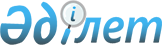 О внесении изменений в решение акима Аккольского сельского округа от 4 августа 2009 года № 2 "О присвоении наименований улицам села Казахстан, села Ивановка"Решение акима Аккольского сельского округа Зерендинского района Акмолинской области от 27 апреля 2017 года № 1. Зарегистрировано Департаментом юстиции Акмолинской области 25 мая 2017 года № 5965
      Примечание РЦПИ.

      В тексте документа сохранена пунктуация и орфография оригинала.
      В соответствии с Законом Республики Казахстан от 8 декабря 1993 года "Об административно-территориальном устройстве Республики Казахстан", Законом Республики Казахстан от 23 января 2001 года "О местном государственном управлении и самоуправлении в Республике Казахстан", аким Аккольского сельского округа РЕШИЛ:
      1. Внести в решение акима Аккольского сельского округа "О присвоении наименований улицам села Казахстан, села Ивановка" от 4 августа 2009 года № 2 (зарегистрировано в Реестре государственной регистрации нормативных правовых актов № 1-14-107, опубликовано 18 сентября 2009 года в газете "Бірлік-Единство") следующие изменения:
      в заголовок решения на казахском языке внесены изменения, заголовок на русском языке не изменяется;
      преамбулу решения изложить в следующей редакции:
      "В соответствии с подпунктом 4) статьи 14 Закона Республики Казахстан от 8 декабря 1993 года "Об административно-территориальном устройстве Республики Казахстан", пунктом 2 статьи 35 Закона Республики Казахстан от 23 января 2001 года "О местном государственном управлении и самоуправлении в Республике Казахстан", с учетом мнения населения села Казахстан и села Ивановка, аким Аккольского сельского округа РЕШИЛ:";
      по всему тексту решения на казахском языке слова "селосы", "селосының" заменить словами "ауылы", "ауылының".
      2. Настоящее решение вступает в силу со дня государственной регистрации в Департаменте юстиции Акмолинской области и вводится в действие со дня официального опубликования.
      "СОГЛАСОВАНО"
      "27" 04 2017 года
      "27" 04 2017 года
					© 2012. РГП на ПХВ «Институт законодательства и правовой информации Республики Казахстан» Министерства юстиции Республики Казахстан
				
      Аким Аккольского
сельского округа

Т.Мухамадиев

      Руководитель
государственного учреждения
"Отдел культуры и развития
языков" Зерендинского района

А.Балтагарин

      Руководитель
государственного учреждения
"Отдел архитектуры,
градостроительства
и строительства"
Зерендинского района

Е.Шакиржанов
